FICHA TÉCNICA                                           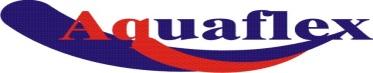 FICHA TÉCNICA                                           ProdutoMARMORATO ClassificaçãoNorma ABNT NBR 11702 – Tipo 4.7.1DescriçãoO Marmorato é um produto que proporciona um acabamento de alto poder decorativo, com efeito mesclado. Indicação É Indicado para paredes externas e internas de alvenaria gesso e concreto.DiferenciaisAlta resistência ao intemperismo, secagem rápida, acabamento liso e sofisticado.PROPRIEDADES FÍSICO – QUÍMICASPROPRIEDADES FÍSICO – QUÍMICASIntempéries (Sol, Chuva, etc)Ótima resistência às intempéries.TemperaturaResistente à variação de temperatura e condições meteorológicas Brasileiras.AbrasãoResistente à lavabilidade (norma NBR 14940).UmidadeNão aplicar em ambientes com temperatura abaixo de 15ºC maior que 35º e/ou umidade relativa maior que 90%SaisNão aplicar sobre reboco com menos de 28 dias de cura.INFORMAÇÕES TÉCNICASINFORMAÇÕES TÉCNICASComposiçãoResina à base de dispersão aquosa de copolímero estireno acrílico, cargas minerais inertes, aditivos e corantes.Embalagens 3,6L ToxicidadeConsultar FISPQVOC – Compostos Orgânicos Voláteis (% dos compostos que evaporam com exceção da água)4 g/ LSólidos/Peso (parte que permanece no filme seco, quanto maior o valor, maior será a camada seca)66,65 – 68,65 %Densidade (peso específico, quanto maior o valor mais pesado/denso será o produto)1,65 – 1,69 g/cm³pH - valores maiores que 7 (alcalinos), menores que 7 (ácidos) e iguais a 7 (neutros)8,3 – 9,3Brilho (acabamento)Não aplicávelPrazo de Validade (embalagem fechada e sem uso)24 mesesCONDIÇÕES DE ASSEGURIDADECONDIÇÕES DE ASSEGURIDADEPara assegurar a qualidade dos produtos é fundamental a utilização do nosso sistema de pintura completo (fundos, massas, diluentes e acabamentos) de acordo com as instruções contidas na embalagem/boletim.Para assegurar a qualidade dos produtos é fundamental a utilização do nosso sistema de pintura completo (fundos, massas, diluentes e acabamentos) de acordo com as instruções contidas na embalagem/boletim.DADOS DE APLICAÇÃODADOS DE APLICAÇÃODADOS DE APLICAÇÃOPreparação da superfícieLavar, raspar, escovar a superfície eliminando as partes soltas, poeira, manchas de gordura, sabão, mofo e infiltrações de umidade. Sobre reboco novo curado (tempo de cura recomendada é de no mínimo 28 dias) e em boas condições (liso, livre de irregularidades), aplicar uma demão de FUNDO PREPARADOR  antes da aplicação do  Marmorato. Em repinturas: Aplicar 1 demão de FUNDO PREPARADOR antes da aplicação do  Marmorato. Importante: Em superfícies irregulares, recomenda-se a aplicação de Massa Acrílica para regularização desta. Imperfeições do substrato dificultam a obtenção do efeito final. Após a aplicação da Massa Acrílica recomenda-se a aplicação de uma demão de FUNDO PREPARADOR para facilitar a aplicação do Marmorato. Importante: Não usar MASSA CORRIDA PVA. Lavar, raspar, escovar a superfície eliminando as partes soltas, poeira, manchas de gordura, sabão, mofo e infiltrações de umidade. Sobre reboco novo curado (tempo de cura recomendada é de no mínimo 28 dias) e em boas condições (liso, livre de irregularidades), aplicar uma demão de FUNDO PREPARADOR  antes da aplicação do  Marmorato. Em repinturas: Aplicar 1 demão de FUNDO PREPARADOR antes da aplicação do  Marmorato. Importante: Em superfícies irregulares, recomenda-se a aplicação de Massa Acrílica para regularização desta. Imperfeições do substrato dificultam a obtenção do efeito final. Após a aplicação da Massa Acrílica recomenda-se a aplicação de uma demão de FUNDO PREPARADOR para facilitar a aplicação do Marmorato. Importante: Não usar MASSA CORRIDA PVA. DiluentePronta para usoPronta para usoRendimentoReboco, gesso, fibrocimento, concreto, blocos de concreto e massa fina4m2/kg/demãoRendimentoPinturas velhas (superfícies seladas)4m2/kg/demãoN° de demãosDuas a três demãos com intervalos de 4 horas.Duas a três demãos com intervalos de 4 horas.Instrumentos de Pintura e modo de AplicaçãoMaterial pronto para uso, não diluir. Sobre a superfície adequadamente selada, aplicar o Marmorato em duas a três demãos, utilizando desempenadeira de aço inox de cantos arredondados. Aplicar a primeira demão desempenada distribuindo o material em toda a superfície, evitando rebarbas causadas pela desempenadeira. Distribuir o material de forma uniforme em toda a superfície e com baixa espessura . Na segunda demão, aplicar o produto com desempenadeira, mas de forma aleatória , fazendo repasses em meia lua , provocando desta forma descontinuidades na aplicação o que reproduzirá o efeito de Mármore. Para um efeito mais intenso, repassar a base da desempenadeira em movimentos aleatórios, o que acarretará mais manchas. Após a secagem passar lixa 400 e retirar completamente a poeira. Se preferir acabamento com brilho, aplicar cera de carnaúba esperar a secagem e finalizar com a politriz.Material pronto para uso, não diluir. Sobre a superfície adequadamente selada, aplicar o Marmorato em duas a três demãos, utilizando desempenadeira de aço inox de cantos arredondados. Aplicar a primeira demão desempenada distribuindo o material em toda a superfície, evitando rebarbas causadas pela desempenadeira. Distribuir o material de forma uniforme em toda a superfície e com baixa espessura . Na segunda demão, aplicar o produto com desempenadeira, mas de forma aleatória , fazendo repasses em meia lua , provocando desta forma descontinuidades na aplicação o que reproduzirá o efeito de Mármore. Para um efeito mais intenso, repassar a base da desempenadeira em movimentos aleatórios, o que acarretará mais manchas. Após a secagem passar lixa 400 e retirar completamente a poeira. Se preferir acabamento com brilho, aplicar cera de carnaúba esperar a secagem e finalizar com a politriz.Secagem6 horas entre demãos/ 24 horas final6 horas entre demãos/ 24 horas finalLimpeza / ManutençãoLavar com água e detergente neutro esfregando suavemente com pano/ esponja maciaLavar com água e detergente neutro esfregando suavemente com pano/ esponja maciaPONTOS ESSENCIAIS PARA UMA PINTURA DE SUCESSOPONTOS ESSENCIAIS PARA UMA PINTURA DE SUCESSOPONTOS ESSENCIAIS PARA UMA PINTURA DE SUCESSO1 - Escolha correta dos produtos e uso completo do sistema de pintura 1 - Escolha correta dos produtos e uso completo do sistema de pintura 1 - Escolha correta dos produtos e uso completo do sistema de pintura 2 - Preparação e tratamento da superfície2 - Preparação e tratamento da superfície2 - Preparação e tratamento da superfície3 - Preparação e aplicação dos produtos conforme indicação da embalagem3 - Preparação e aplicação dos produtos conforme indicação da embalagem3 - Preparação e aplicação dos produtos conforme indicação da embalagem4 - Condições climáticas adequadas4 - Condições climáticas adequadas4 - Condições climáticas adequadas5 - Escolha correta dos instrumentos de pintura5 - Escolha correta dos instrumentos de pintura5 - Escolha correta dos instrumentos de pinturaOBSERVAÇÕESOBSERVAÇÕESOBSERVAÇÕESNa preparação das superfícies, partes soltas ou mal aderidas, devem ser eliminadas, raspando, lixando ou escovando a superfície.Manchas de gordura ou graxa devem ser eliminadas com solução de água e detergente. Em seguida, enxaguar e aguardar a secagem.Partes mofadas devem ser eliminadas, lavando a superfície com água sanitária. Em seguida, enxaguar e aguardar secagem.Imperfeições profundas do reboco/cimentado devem ser corrigidas com argamassa de cimento: areia média, traço 1:3 (aguardar cura por 28 dias)Reboco novo aguardar a secagem e cura (28 dias no mínimo).Concreto novo e reboco fraco (baixa coesão) após aguardar secagem e cura, superfícies altamente absorventes (gesso, fibrocimento e tijolo), superfícies caiadas e superfícies com partículas soltas ou mal aderidas, raspar e/ou escovar a superfície eliminando as partes soltas, aplicar uma demão de  Fundo Preparador de Paredes, diluído com 10% de água limpa.As imperfeições rasas da superfície devem ser corrigidas com:- Massa Corrida (reboco interno)- Massa Acrílica (reboco externo e interno)Repintura: Eliminar qualquer espécie de brilho, usando lixa de grana 360/400 e eliminar o pó.Na preparação das superfícies, partes soltas ou mal aderidas, devem ser eliminadas, raspando, lixando ou escovando a superfície.Manchas de gordura ou graxa devem ser eliminadas com solução de água e detergente. Em seguida, enxaguar e aguardar a secagem.Partes mofadas devem ser eliminadas, lavando a superfície com água sanitária. Em seguida, enxaguar e aguardar secagem.Imperfeições profundas do reboco/cimentado devem ser corrigidas com argamassa de cimento: areia média, traço 1:3 (aguardar cura por 28 dias)Reboco novo aguardar a secagem e cura (28 dias no mínimo).Concreto novo e reboco fraco (baixa coesão) após aguardar secagem e cura, superfícies altamente absorventes (gesso, fibrocimento e tijolo), superfícies caiadas e superfícies com partículas soltas ou mal aderidas, raspar e/ou escovar a superfície eliminando as partes soltas, aplicar uma demão de  Fundo Preparador de Paredes, diluído com 10% de água limpa.As imperfeições rasas da superfície devem ser corrigidas com:- Massa Corrida (reboco interno)- Massa Acrílica (reboco externo e interno)Repintura: Eliminar qualquer espécie de brilho, usando lixa de grana 360/400 e eliminar o pó.Na preparação das superfícies, partes soltas ou mal aderidas, devem ser eliminadas, raspando, lixando ou escovando a superfície.Manchas de gordura ou graxa devem ser eliminadas com solução de água e detergente. Em seguida, enxaguar e aguardar a secagem.Partes mofadas devem ser eliminadas, lavando a superfície com água sanitária. Em seguida, enxaguar e aguardar secagem.Imperfeições profundas do reboco/cimentado devem ser corrigidas com argamassa de cimento: areia média, traço 1:3 (aguardar cura por 28 dias)Reboco novo aguardar a secagem e cura (28 dias no mínimo).Concreto novo e reboco fraco (baixa coesão) após aguardar secagem e cura, superfícies altamente absorventes (gesso, fibrocimento e tijolo), superfícies caiadas e superfícies com partículas soltas ou mal aderidas, raspar e/ou escovar a superfície eliminando as partes soltas, aplicar uma demão de  Fundo Preparador de Paredes, diluído com 10% de água limpa.As imperfeições rasas da superfície devem ser corrigidas com:- Massa Corrida (reboco interno)- Massa Acrílica (reboco externo e interno)Repintura: Eliminar qualquer espécie de brilho, usando lixa de grana 360/400 e eliminar o pó.É característica de alguns produtos apresentar ligeiro manchamento (cores escuras) quando expostos ao contato com água (sereno ou chuvas leves), essas ocorrências geralmente aparecem no período de cura do filme da tinta. Para a solução do problema, recomendamos lavar toda a superfície com água tão logo tenha ocorrido o manchamento.É característica de alguns produtos apresentar ligeiro manchamento (cores escuras) quando expostos ao contato com água (sereno ou chuvas leves), essas ocorrências geralmente aparecem no período de cura do filme da tinta. Para a solução do problema, recomendamos lavar toda a superfície com água tão logo tenha ocorrido o manchamento.É característica de alguns produtos apresentar ligeiro manchamento (cores escuras) quando expostos ao contato com água (sereno ou chuvas leves), essas ocorrências geralmente aparecem no período de cura do filme da tinta. Para a solução do problema, recomendamos lavar toda a superfície com água tão logo tenha ocorrido o manchamento.Utilize as cartelas de cores apenas como referência, pois as cores são aplicadas sobre papel e podem apresentar diferença de tonalidade em relação a cor aplicada no substrato. As condições de iluminação e o brilho interferem na cor, por esta razão podem apresentar diferentes percepções de tonalidade em função do ambiente e da intensidade de brilho / acabamento de cada produto.Utilize as cartelas de cores apenas como referência, pois as cores são aplicadas sobre papel e podem apresentar diferença de tonalidade em relação a cor aplicada no substrato. As condições de iluminação e o brilho interferem na cor, por esta razão podem apresentar diferentes percepções de tonalidade em função do ambiente e da intensidade de brilho / acabamento de cada produto.Utilize as cartelas de cores apenas como referência, pois as cores são aplicadas sobre papel e podem apresentar diferença de tonalidade em relação a cor aplicada no substrato. As condições de iluminação e o brilho interferem na cor, por esta razão podem apresentar diferentes percepções de tonalidade em função do ambiente e da intensidade de brilho / acabamento de cada produto.Em casos excepcionais, onde seja necessário uma análise técnica do produto, favor entrar em contato com nosso Serviço de Atendimento ao Consumidor (SAC), tendo em mãos a nota fiscal de compra do(s) produto(s).Em casos excepcionais, onde seja necessário uma análise técnica do produto, favor entrar em contato com nosso Serviço de Atendimento ao Consumidor (SAC), tendo em mãos a nota fiscal de compra do(s) produto(s).Em casos excepcionais, onde seja necessário uma análise técnica do produto, favor entrar em contato com nosso Serviço de Atendimento ao Consumidor (SAC), tendo em mãos a nota fiscal de compra do(s) produto(s).Manter a embalagem fechada, fora do alcance de crianças e animais; Não reutilizar a embalagem; Armazenar em local coberto, fresco, ventilado e longe de fontes de calor; Manter o ambiente ventilado durante a preparação, aplicação e secagem; Recomendamos usar óculos de segurança, luvas e máscara protetora; Em caso de contato com a pele e olhos, lavar com água potável corrente por 15 min; Em caso de inalação, afastar-se do local; Se ingerido não provocar vômito. Consulte um médico levando esta embalagem; Use totalmente este produto para pintura de edificações não-industriais, seguindo as recomendações de uso. Caso sobre este produto, pinte outros locais ou faça doação; Esta embalagem destampada e com resíduos secos de produto, é classificada segundo a norma NBR 10.004 como RESÍDUO NÃO PERIGOSO/ NÃO INERTE, devendo ser destinado à reciclagem conforme o tipo de embalagem; Muitas prefeituras disponibilizam áreas para destinação de resíduos da construção Civil. Consulte o departamento responsável pela coleta de lixo em seu município; Para maiores informações consulte a FISPQ.Manter a embalagem fechada, fora do alcance de crianças e animais; Não reutilizar a embalagem; Armazenar em local coberto, fresco, ventilado e longe de fontes de calor; Manter o ambiente ventilado durante a preparação, aplicação e secagem; Recomendamos usar óculos de segurança, luvas e máscara protetora; Em caso de contato com a pele e olhos, lavar com água potável corrente por 15 min; Em caso de inalação, afastar-se do local; Se ingerido não provocar vômito. Consulte um médico levando esta embalagem; Use totalmente este produto para pintura de edificações não-industriais, seguindo as recomendações de uso. Caso sobre este produto, pinte outros locais ou faça doação; Esta embalagem destampada e com resíduos secos de produto, é classificada segundo a norma NBR 10.004 como RESÍDUO NÃO PERIGOSO/ NÃO INERTE, devendo ser destinado à reciclagem conforme o tipo de embalagem; Muitas prefeituras disponibilizam áreas para destinação de resíduos da construção Civil. Consulte o departamento responsável pela coleta de lixo em seu município; Para maiores informações consulte a FISPQ.Manter a embalagem fechada, fora do alcance de crianças e animais; Não reutilizar a embalagem; Armazenar em local coberto, fresco, ventilado e longe de fontes de calor; Manter o ambiente ventilado durante a preparação, aplicação e secagem; Recomendamos usar óculos de segurança, luvas e máscara protetora; Em caso de contato com a pele e olhos, lavar com água potável corrente por 15 min; Em caso de inalação, afastar-se do local; Se ingerido não provocar vômito. Consulte um médico levando esta embalagem; Use totalmente este produto para pintura de edificações não-industriais, seguindo as recomendações de uso. Caso sobre este produto, pinte outros locais ou faça doação; Esta embalagem destampada e com resíduos secos de produto, é classificada segundo a norma NBR 10.004 como RESÍDUO NÃO PERIGOSO/ NÃO INERTE, devendo ser destinado à reciclagem conforme o tipo de embalagem; Muitas prefeituras disponibilizam áreas para destinação de resíduos da construção Civil. Consulte o departamento responsável pela coleta de lixo em seu município; Para maiores informações consulte a FISPQ.O transporte do produto deverá ser realizado de forma que ele fique em pé e coberto durante todo o percurso. Deverão ser garantidas as condições que previnam o tombamento.O transporte do produto deverá ser realizado de forma que ele fique em pé e coberto durante todo o percurso. Deverão ser garantidas as condições que previnam o tombamento.O transporte do produto deverá ser realizado de forma que ele fique em pé e coberto durante todo o percurso. Deverão ser garantidas as condições que previnam o tombamento.As informações contidas neste boletim são meramente orientativas. Não devem ser consideradas como garantia ou especificação de qualidade. O consumidor deve observar os procedimentos e normas existentes. Caso haja necessidade de maiores esclarecimentos ou informações adicionais, favor consultar nosso SAC ou o site www.tintasaquaflex.com.brAs informações contidas neste boletim são meramente orientativas. Não devem ser consideradas como garantia ou especificação de qualidade. O consumidor deve observar os procedimentos e normas existentes. Caso haja necessidade de maiores esclarecimentos ou informações adicionais, favor consultar nosso SAC ou o site www.tintasaquaflex.com.brAs informações contidas neste boletim são meramente orientativas. Não devem ser consideradas como garantia ou especificação de qualidade. O consumidor deve observar os procedimentos e normas existentes. Caso haja necessidade de maiores esclarecimentos ou informações adicionais, favor consultar nosso SAC ou o site www.tintasaquaflex.com.brEmergências médicas (24 horas) CEATOX (Centro de Assistência Toxicológica) - 08000 148110Emergências médicas (24 horas) CEATOX (Centro de Assistência Toxicológica) - 08000 148110Emergências médicas (24 horas) CEATOX (Centro de Assistência Toxicológica) - 08000 148110